Publicado en  el 05/07/2016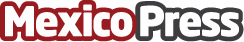 San Luis Potosí aumenta relaciones comerciales con ItaliaManuel Carreras López, recalcó los vínculos comerciales, económicos y de amistad que permanecen entre la entidad potosina y el país europeo, que se demuestran con las inversiones en materia de energía sustentable e industrialesDatos de contacto:Nota de prensa publicada en: https://www.mexicopress.com.mx/san-luis-potosi-aumenta-relaciones-comerciales_1 Categorías: Internacional Finanzas San Luis Potosí http://www.mexicopress.com.mx